INSTRUCTIVO MATEMÁTICA 1 BÁSICOSMARZOQueridas estudiantes y Apoderados:Debido a la situación actual que afecta a nuestro país, hemos preparado una serie de actividades que les ayudarán a lograr los aprendizajes que estaban propuestos en nuestra Unidad 0 para este mes.Es necesario que pueda hacer una planificación diaria o una rutina de trabajo de todas las actividades que harás durante el día, lo que permitirá organizar los tiempos para realizar las actividades escolares. CONTENIDO PARA ESTE MES: NUMEROS DEL 0 AL 20Si tienes dudas puedes escribirme al mail y.aracena@@liceosagradocorazon.cl  – r.santos@liceosagradocorazon.cl ASIGNATURAMATEMÁTICA PROFESORAYOVANKA ARACENA-ROSA SANTOSCURSOS1 BÁSICO A – B UNIDAD 0UNIDAD 0Lunes  23 de Marzo Clase 1:  Números de 1 al 10        Lunes  23 de Marzo Clase 1:  Números de 1 al 10        Objetivos de aprendizaje: OA1: Contar números del 0 al 100 de 1 en 1 , de 2 en 2 , de 5 en 5 y de 10 en 10 . OA 3:Leer números del 0 al 20 y representarlos de forma concreta, pictórica y simbólica. Objetivos de aprendizaje: OA1: Contar números del 0 al 100 de 1 en 1 , de 2 en 2 , de 5 en 5 y de 10 en 10 . OA 3:Leer números del 0 al 20 y representarlos de forma concreta, pictórica y simbólica. Actividades :Realiza la guía de apoyo n°1 de matemática y pégala en el cuaderno Actividades :Realiza la guía de apoyo n°1 de matemática y pégala en el cuaderno Martes 24 de marzo CLASE 2 :  Números de 1 al 10        Objetivos de aprendizaje: OA1: Contar números del 0 al 100 de 1 en 1 , de 2 en 2 , de 5 en 5 y de 10 en 10 . OA 3:Leer números del 0 al 20 y representarlos de forma concreta, pictórica y simbólica. Actividades:Realiza la guía de apoyo n°2 de matemática y pégala en el cuadernoMartes 24 de marzo CLASE 2 :  Números de 1 al 10        Objetivos de aprendizaje: OA1: Contar números del 0 al 100 de 1 en 1 , de 2 en 2 , de 5 en 5 y de 10 en 10 . OA 3:Leer números del 0 al 20 y representarlos de forma concreta, pictórica y simbólica. Actividades:Realiza la guía de apoyo n°2 de matemática y pégala en el cuadernoMiércoles 25 de MarzoClase 3 :  Líneas recta y curvasOA 15: Identificar y dibujar líneas rectas y curvas. Objetivos de aprendizaje: Actividades :Realiza la guía de apoyo líneas rectas y curvas. Pégala en el cuaderno. (Articulación con artes visuales) En el cuaderno de Artes visuales; Coloca como título Líneas Rectas y Curvas .Realiza en hojas diferentes los siguientes dibujos  dividiendo la hoja en dos partes. Puedes utilizar regla. Finalmente Pinta la guía de apoyo Artes visuales, con líneas rectas y curvas.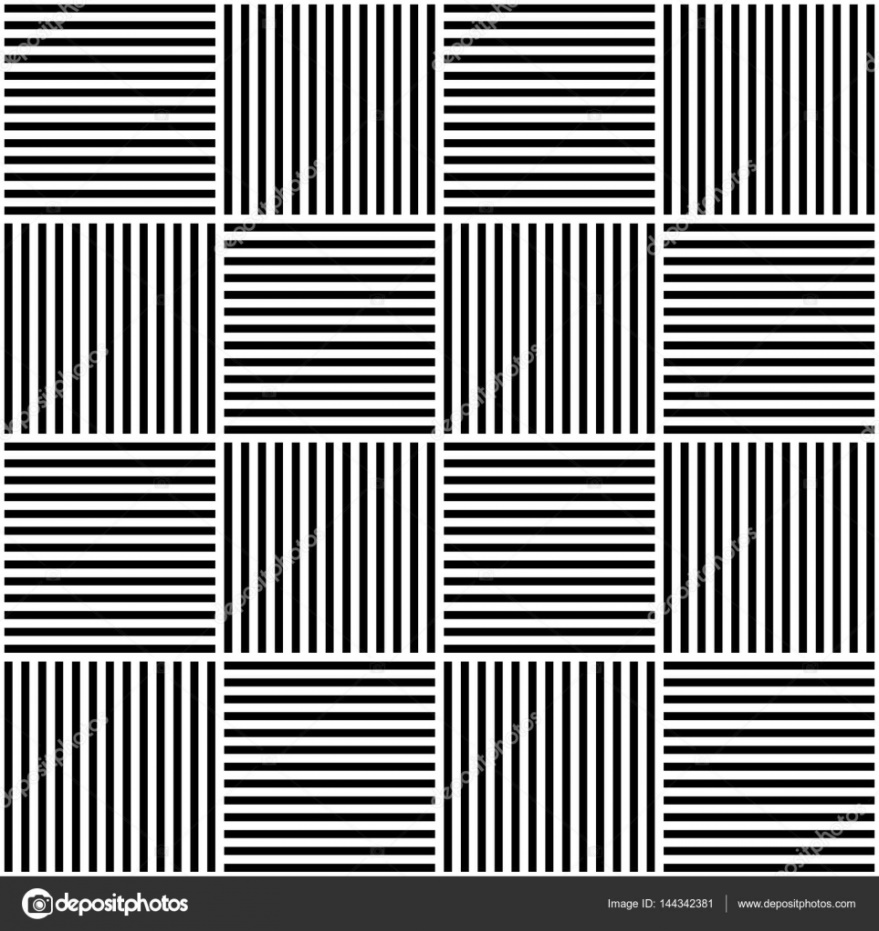 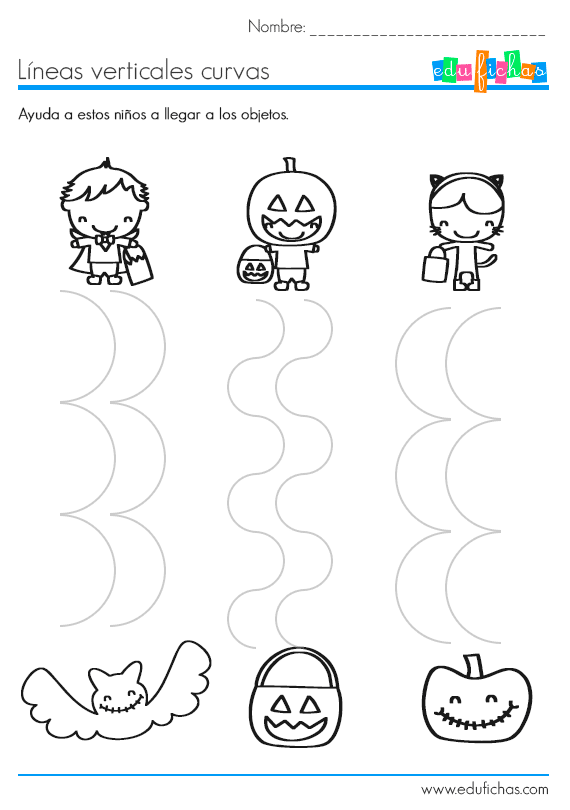 Miércoles 25 de MarzoClase 3 :  Líneas recta y curvasOA 15: Identificar y dibujar líneas rectas y curvas. Objetivos de aprendizaje: Actividades :Realiza la guía de apoyo líneas rectas y curvas. Pégala en el cuaderno. (Articulación con artes visuales) En el cuaderno de Artes visuales; Coloca como título Líneas Rectas y Curvas .Realiza en hojas diferentes los siguientes dibujos  dividiendo la hoja en dos partes. Puedes utilizar regla. Finalmente Pinta la guía de apoyo Artes visuales, con líneas rectas y curvas.Jueves 26 de MarzoClase 4: Adición y Sustracción Objetivos de aprendizaje: OA 9: Demostrar que comprenden la adición y la sustracción del 0 al 20 progresivamente . OA10 : Demostrar que la adición y sustracción son operaciones inversas de manera concreta, pictórica y simbólica. Actividades :Realiza la guía de apoyo adición y sustracción n°1 y adición y sustracción n°2Pégalas en tu cuaderno. Jueves 26 de MarzoClase 4: Adición y Sustracción Objetivos de aprendizaje: OA 9: Demostrar que comprenden la adición y la sustracción del 0 al 20 progresivamente . OA10 : Demostrar que la adición y sustracción son operaciones inversas de manera concreta, pictórica y simbólica. Actividades :Realiza la guía de apoyo adición y sustracción n°1 y adición y sustracción n°2Pégalas en tu cuaderno. Viernes 27 de Marzo Clase 5:  Números 10 al 20 Objetivos de aprendizaje: OA1: Contar números del 0 al 100 de 1 en 1 , de 2 en 2 , de 5 en 5 y de 10 en 10 . OA 3:Leer números del 0 al 20 y representarlos de forma concreta, pictórica y simbólica. Actividades :Realiza la guía de apoyo guía de matemática clase 5 Pégalas en tu cuaderno. Viernes 27 de Marzo Clase 5:  Números 10 al 20 Objetivos de aprendizaje: OA1: Contar números del 0 al 100 de 1 en 1 , de 2 en 2 , de 5 en 5 y de 10 en 10 . OA 3:Leer números del 0 al 20 y representarlos de forma concreta, pictórica y simbólica. Actividades :Realiza la guía de apoyo guía de matemática clase 5 Pégalas en tu cuaderno. Lunes 30 Clase 6 :  Figuras geométricas 2DObjetivos de aprendizaje: OA 14: Identificar en el entorno figuras 3D y figuras 2D y relacionarlas, usando material concreto.Actividades:  Escribe en el cuaderno como título: Figuras geométricas 2 D. Dibuja las siguientes figuras: circulo, cuadrado, triangulo, rectángulo , rombo y trapecio y escribe su nombre debajo de cada dibujo. Realiza la guía de apoyo figuras geométricas clase 5, pégala en tu cuaderno. Lunes 30 Clase 6 :  Figuras geométricas 2DObjetivos de aprendizaje: OA 14: Identificar en el entorno figuras 3D y figuras 2D y relacionarlas, usando material concreto.Actividades:  Escribe en el cuaderno como título: Figuras geométricas 2 D. Dibuja las siguientes figuras: circulo, cuadrado, triangulo, rectángulo , rombo y trapecio y escribe su nombre debajo de cada dibujo. Realiza la guía de apoyo figuras geométricas clase 5, pégala en tu cuaderno. 